UNIT II SESSION ISESSION IISESSION IIISESSION IVSESSION Vhttp://www.textfiles.com/bitsavers/pdf/apollo/010005-00_ Apollo_Token_Ring_Media_Access_Control_Layer_and_Physical_Layer_Protocols_Oct87.pdfSESSION VISESSION VIISESSION VIIISESSION IXActivity	Board ActivityTopic	Recap: Link Level flow control Definition, conceptActivity		PresentationTopic	Medium AccessDefinition, addressing mechanismWeblinkhttp://en.wikipedia.org/wiki/Media_Access_ControlActivity	Questions and AnswersTopic	ConclusionWhat is the primary function of medium access?Define medium access control.Define MAC address.Define channel access.Define multiple access.Define Ethernet.Functions performed in the MAC Sub layer.Define address resolution protocol.Define wireless interference.Activity	Writing Board Topic	Recap : Medium AccessDefinition and conceptsActivity		Writing Board Topic	CSMADefinition, CSMA with collision detection and avoidanceWebLink  http://en.wikipedia.org/wiki/Carrier_sense_multiple_accessActivity	Show and tell activityTopic	Conclusion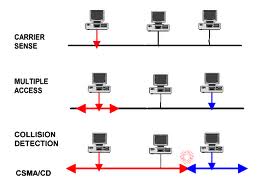 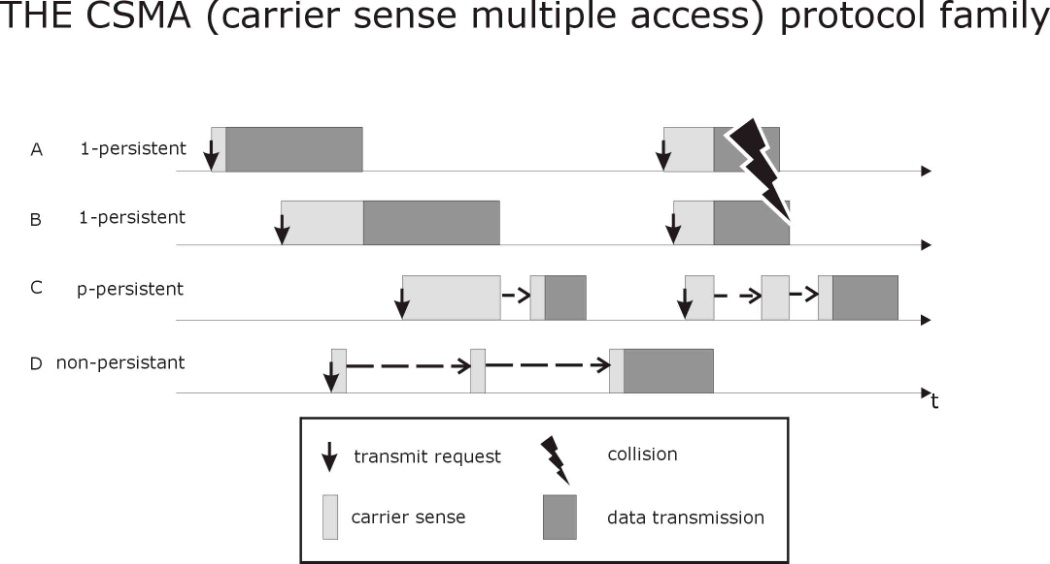 Activity	Board activity Topic	Recap: CSMADefinition and conceptsActivity		Board activity Topic	EthernetDefinition, Three generations of Ethernet.WebLink  http://compnetworking.about.com/cs/ethernet1/g/bldef_ethernet.htm Activity	Board activity Topic	Physical propertiesconceptsWebLinkhttps://facultystaff.richmond.edu/~dszajda/classes/cs150/Fall_2009/www/lectures/networking_slides/EthernetSlides.pdf Activity	Word scrambleTopic	ConclusionAnswer:Robert  MetcalfeCollisionCsmaFast EthernetalohaActivity	Writing Board Topic	Access Control AlgorithmMAC, conceptsWebLinkhttp://www.erg.abdn.ac.uk/~gorry/eg3561/lan-pages/mac.htmlActivity		Writing Board Topic	Frame formatEthernet frame formatWebLink http://compnetworking.about.com/cs/ethernet1/g/bldef_ethernet.htmActivity	QuizTopic	Conclusion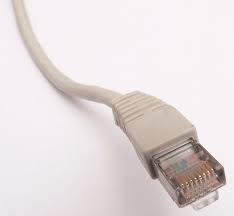 Identify this above diagram.Define Ethernet.What is meant by fast Ethernet?Define collision.Define collision detection.What is meant by 10Base2?Define switched Ethernet.State the different Data rate for Ethernet.Define cabling.Define the frame format for Ethernet.Activity	Board activityTopic	Token Ring 802.5, Physical propertiesDefinition, Concepts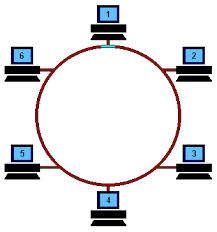 WebLinkhttp://pluto.ksi.edu/~cyh/cis370/ebook/ch03e.htm Activity		Analogy Topic	Token Ring Media Access ControlRelay game In relay we are using stick, in similar manner in Token ring uses token to send one particular packet.WebLink http://www.webopedia.com/TERM/T/token_ring_network.htmlhttp://www.textfiles.com/bitsavers/pdf/apollo/010005-00_ Apollo_Token_Ring_Media_Access_Control_Layer_and_Physical_Layer_Protocols_Oct87.pdfActivity	Board activityTopic	Token ring maintenance, Frame FormatConcept, 802.5 token ring frame formatWebLinkhttp://homepages.uel.ac.uk/u0306091/TOKEN_RING.htm Activity	Board activityTopic	Ubiquitous Networking (content beyond the syllabus)http://en.wikipedia.org/wiki/Ubiquitous_computingWebLinkActivity	Board activity Topic	Recap : Token Ring 802.5Frame format, conceptsActivity		Board activity Topic	FDDI Physical propertiesDual fiber ring a) normal operation b) Failure of the primary ring.WebLink   http://en.wikipedia.org/wiki/Fiber_Distributed_Data_InterfaceActivity	Board activityTopic	Timed Token Algorithm, Token Maintenance, Frame Format TRT- Token Rotation Time, TTRT- Target Token Rotation time, FDDI frame formatWebLink https://www.google.co.in/search?sclient=psy-ab&q=Wi-Fi&oq=Wi-Fi&gs_l=hp.3...206370.206370.10.207249.1.1.0.0.0.0.0.0..0.0....0...1c.. 26.hp..58.5.24.wghNyrkVGJ0&bav=on.2,or.r_qf.&bvm=bv.52164340,d.bmk&biw=1280&bih=696&dpr=1&emsg=NCSR&noj=1&ei=zng1UveqDYOMrQei14H4BAActivity	Presentation, Board activityTopic	Wireless LANWireless 802.11 physical properties, example wireless networkWebLinkhttp://simple.wikipedia.org/wiki/Wireless_LANActivity		Analogy Topic	Bluetooth TechnologiesData transfer using cell phonesWebLink  http://www.cisco.com/web/IN/solutions/en/wireless_lan/index.htmlActivity	Presentation, Board activityTopic	Wi-Fihttp://en.wikipedia.org/wiki/Wi-FiActivity	Recall by keywordsTopic	ConclusionFrequency hoppingInfrared signalsWirelessBluetoothWireless fidelityDirect sequenceActivity	PresentationTopic	Bridges and Switches, Learning Bridges, Spanning Tree AlgorithmDefinition and conceptsWebLinkhttp://jpkc.ncwu.edu.cn/jsjwl/net/kurose/ethernet/transparent_bridges.htmActivity		PresentationTopic	Broadcast and MulticastLimitations of BridgesTypes of addressing schemesWebLink  http://www.google.co.in/url?sa=t&rct=j&q=&esrc=s&source=web&cd=5&cad= rja&ved=0CEcQFjAE&url=http%3A%2F%2Fwww.comptechdoc.org%2 Findependent%2Fnetworking%2Fguide%2Fnetbroadcasting.html&ei= uXw1Up3lIMSGrgf8yoHwCQ&usg=AFQjCNGKsUz0F8IIaCuWjuDiuU1G8fiexg&bvm=bv.52164340,d.bmkActivity	Show and tellTopic	Conclusion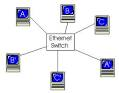 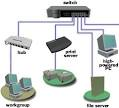 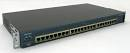 Activity	PresentationTopic	Recap: Bridges and SwitchesconceptsActivity		PresentationTopic	Cell Switching (ATM)Cells, cell format, segmentation and reassemblyWebLink  http://en.wikipedia.org/wiki/Asynchronous_Transfer_ModeActivity	Word scrambleTopic	Conclusionnnasooucrhsy rsftrane omed igdrbeLAeNdd txneeAnswer Key:nnasooucrhsy asynchronous rsftrane transfer omed mode igdrbe bridge LAeNdd txnee extended LAN